信息工程学院（软件学院）2022届毕业生专场网络双选会邀请函【线上】尊敬的用人单位：衷心感谢贵单位多年来对信息工程学院（软件学院）毕业生就业创业工作的鼎力支持！为保障用人单位校招和毕业生求职需求,经研究决定，信息工程学院（软件学院）在学校就业创业指导服务中心支持下，联合工作啦智慧化精准就业平台，将于12月10日至12月30日开展2022届毕业生线上专场双选会活动，诚邀您的参加。现将学院概况及参会方式说明如下：一、学院及专业简介我院是学校具有鲜明新工科特色的学院之一，其前身是1997年成立的计算机应用系。我院以素质教育为基础，以能力培养为核心，以创业就业为导向，不断提高应用型人才培养质量。近年来，各专业第一志愿报考率200%以上，就业率98%以上。在多年的办学过程中，逐步形成了“以素质为基础，以就业为导向，以能力为核心，以培养行业一线实用技能型人才为目标”的办学理念，办学成效在全省同类软件学院中名列前茅。我院2022届毕业生共有1677人，其中包括数字媒体技术、数字媒体技术（移动媒体开发）和物联网工程三个本科专业，408名毕业生；应用电子技术、电子信息工程技术、物联网应用技术、计算机网络技术、计算机信息管理、软件技术与数字媒体应用技术七个专科专业，1269名毕业生。二、具体报名事宜1.主办单位：河南牧业经济学院信息工程学院（软件学院）2.技术支持：工作啦智慧化精准就业平台3.线上参会人员：用人单位、我院2022届毕业生4.线上双选会报名时间：2021年12月10日-12月20日5.线上双选会召开时间：2021年12月20日-12月30日6.网络双选会报名须知为给参加本次网络双选会的用人单位提供周到服务，确保招聘活动顺利开展，维护毕业生和用人单位合法权益。具体流程如下：第一步：提前准备相关电子版资质资料。①注册单位信息（包括但不限于单位简介、需求专业、人数、岗位设置、薪金待遇以及具体联系方式等内容）；②社会统一信用代码或营业执照副本原件扫描件（或复印件加盖单位公章扫描件）；③招聘人手持身份证照片。第二步：用人单位注册。登录我校就业创业信息网（http://jiuye.hnuahe.edu.cn/）使用【用户登录-用人单位入口】进入系统后按要求逐项准确填写单位信息，上传相关资质资料。说明：已经注册过的用人单位，可以直接进行第三步“发布最新招聘职位”。第三步：发布最新招聘职位。核对是否发布在线招聘职位或已经发布在线招聘职位有效性，保障学生能够对心仪职位顺利投递简历。第四步：报名参加网络双选会。通过资质审核后，使用【用户登录-用人单位入口】登录，选择本场【网络双选会】报名。审核结果烦请及时登录我校就业创业信息网【用户登录-用人单位入口】登录后，点击【我的双选会】查看，通过审核的用人单位，即视为加入本场网络双选会；我校毕业生可通过学校就业创业信息网本场双选会页面或移动端（微信工作啦小程序）进入网络会场，查看用人单位公司介绍、职位详情，投递电子简历；烦请参会用人单位安排专人在线开展网络招聘活动，及时查看学生简历、与学生沟通、进行远程面试等。7.联系方式学院联系人：叶老师 13526723061用人单位注册审核：0371-86176007招聘职位发布审核：0371-63515810  学校就业创业信息网网址：http://jiuye.hnuahe.edu.cn/网报中如遇问题可拨打技术支持电话（4006669901）或微信识别下图二维码咨询：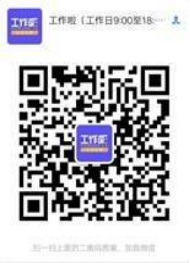 再次诚邀，敬请指导！